Comportements et stratégies : trier des formesComportements et stratégies : trier des formesComportements et stratégies : trier des formesComportements et stratégies : trier des formesL’élève trie les formes au hasard sans considérer leurs attributs.« J’ai simplement mis les formes 
en colonnes. Je n’avais pas 
de règles. »L’élève trie toujours selon des attributs non géométriques (p. ex., 
la couleur, la grandeur).« J’aime trier selon la grandeur. »L’élève trie selon l’apparence plutôt que les attributs, et ne comprend pas que l’orientation de la forme n’a pas d’importance. 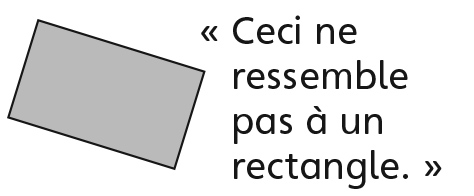 L’élève trie les formes en utilisant leurs attributs géométriques et non géométriques.Observations et documentationObservations et documentationObservations et documentationObservations et documentationComportements et stratégies : déterminer des règles de triComportements et stratégies : déterminer des règles de triComportements et stratégies : déterminer des règles de triComportements et stratégies : déterminer des règles de triL’élève ne peut pas déterminer la règle de tri.L’élève trie les formes, mais sans regarder celles sous la colonne Non pour confirmer la règle.L’élève détermine la règle de tri, mais a de la difficulté à la communiquer.L’élève détermine et décrit la règle de tri.Observations et documentationObservations et documentation